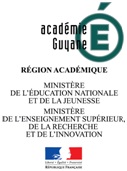 Certificat médical d'inaptitude à la pratique 
de l'éducation physique et sportiveJe soussigné, docteur en médecine : …………………………………………………………………Lieu d'exercice : ………………………………………………………………………………………Certifie avoir, en application du décret n° 88-977 du 11 octobre 1988, examiné l'élève :……………………………………………………………………………………… (Nom, Prénom),né(e) le  …… / …… / ………… et constaté, ce jour, que son état de santé entraîne :une inaptitude partielle / une inaptitude totale (rayer la mention inutile), du …… / …… / ………… au …… / …… / ………….En cas d'inaptitude partielle, pour permettre une adaptation de l'enseignement aux possibilités de l'élève, préciser en termes d'incapacités fonctionnelles si l'inaptitude est liée :- à des types de mouvements (amplitude, vitesse, charge, posture...) ;
- à des types d'effort (musculaire, cardio-vasculaire, respiratoire...) ;
- à la capacité à l'effort (intensité, durée...) ;
- à des situations d'exercice et d'environnement (travail en hauteur, milieu aquatique, conditions atmosphériques...), etc.
…………………………………………………………………………………………………………………………………………………………………………………………………………………………………………………………………………………………………………………………………………………………………………………………………………………………………………Date, signature et cachet du médecin : ……………………………………………………………Arrêté du 13 septembre 1989 relatif au contrôle médical des inaptitudes à la pratique de l'éducation physique et sportive dans les établissements d'enseignement (version consolidée au 15 juillet 2016).